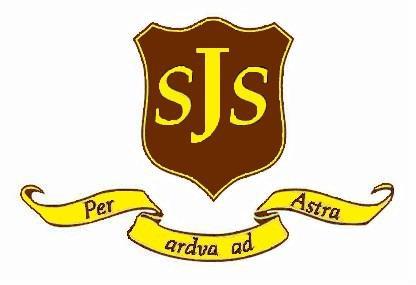 PERSON SPECIFICATIONFinance Assistant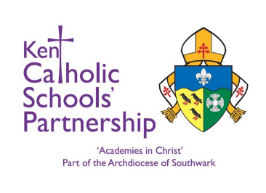 GradeKent Range 3Responsible toSchool Business ManagerEssentialQualification in Maths and English GCSE or Equivalent Grade C minimumExcellent verbal communication skillsKnowledge of a range of financial procedures, including order and invoice processing, bank reconciliations, financial reports and account monitoring.Experience of working in a finance role Patience and ability to remain calm in stressful situationsDemonstrate a working understanding of basic accounting principlesAn ability to find solutions and be proactive, and the initiative to act or ask when unsure.Highly computer literate able to use a range of packages to present information and extract informationAble to work constructively as part of a team, understanding roles and responsibilities and your own position in these.DesirablePrevious experience in a finance role